                         РЕПУБЛИКА СРБИЈА                                                                     КЛ ПРИ  07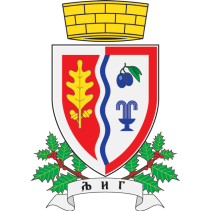                      ОПШТИНА ЉИГ                                      Општинска управа                       Одељење за инспекцијске послове                       Инспектор за заштиту животне средине                           Карађорђева број 7.                           Љиг                             КОНТРОЛНА ЛИСТА ЗА КОРИСНИКЕ ЗАШТИЋЕНИХ ПОДРУЧЈАЗАШТИТА ПРИРОДЕРЕЗУЛТАТ НАДЗОРА У БОДОВИМА:ИНФОРМАЦИЈЕ О КОРИСНИКУИНФОРМАЦИЈЕ О КОРИСНИКУИме и презиме корисникаАдреса (улица и број) Општина - ГрадМатични бројПорески идентификациони број (ПИБ)Контакт особа Назив радног местаТелефон, Факс, E-mailПОДАЦИ ОД ЗНАЧАЈА ЗА КОРИСНИКЕ ЗАШТИЋЕНОГ ПОДРУЧЈАПОДАЦИ ОД ЗНАЧАЈА ЗА КОРИСНИКЕ ЗАШТИЋЕНОГ ПОДРУЧЈАПОДАЦИ ОД ЗНАЧАЈА ЗА КОРИСНИКЕ ЗАШТИЋЕНОГ ПОДРУЧЈАПОДАЦИ ОД ЗНАЧАЈА ЗА КОРИСНИКЕ ЗАШТИЋЕНОГ ПОДРУЧЈАПОДАЦИ ОД ЗНАЧАЈА ЗА КОРИСНИКЕ ЗАШТИЋЕНОГ ПОДРУЧЈАПОДАЦИ ОД ЗНАЧАЈА ЗА КОРИСНИКЕ ЗАШТИЋЕНОГ ПОДРУЧЈА1. Да ли су радови корисника пријављени управљачу заштићеног подручја 1. Да ли су радови корисника пријављени управљачу заштићеног подручја ДАНЕ**контролисани субјекат за који је одговор на питање под тачком један негативан сматра се нерегистрованим и надзор се врши у складу са одредбом члана 33. Закона о инспекцијском надзору*контролисани субјекат за који је одговор на питање под тачком један негативан сматра се нерегистрованим и надзор се врши у складу са одредбом члана 33. Закона о инспекцијском надзору*контролисани субјекат за који је одговор на питање под тачком један негативан сматра се нерегистрованим и надзор се врши у складу са одредбом члана 33. Закона о инспекцијском надзору*контролисани субјекат за који је одговор на питање под тачком један негативан сматра се нерегистрованим и надзор се врши у складу са одредбом члана 33. Закона о инспекцијском надзору*контролисани субјекат за који је одговор на питање под тачком један негативан сматра се нерегистрованим и надзор се врши у складу са одредбом члана 33. Закона о инспекцијском надзору*контролисани субјекат за који је одговор на питање под тачком један негативан сматра се нерегистрованим и надзор се врши у складу са одредбом члана 33. Закона о инспекцијском надзоруРАДОВИ КОРИСНИКА НА ЗАШТИЋЕНОМ ПОДРУЧЈУРАДОВИ КОРИСНИКА НА ЗАШТИЋЕНОМ ПОДРУЧЈУДА-2НЕ-0НЕ-0НАПОМЕНА1.Да ли је управљач дао сагласност на пријављене радове2.Да ли је корисник (инвеститор) прибавио услове ЗЗПС3.Да ли се радови обављају у складу са условима ЗЗПС4.Да ли корисник простора плаћа накнаду за коришћење простора заштићеног подручјаУкупан могући број бодова8утврђени број бодоваСтепен ризикаНизакСредњиКритичанБрој бодова8од 4 до 6<4 Степен ризика у односу на остварени број бодова је:                  
низак                         средњи                       критичан                                    
низак                         средњи                       критичан                                    
низак                         средњи                       критичан                  Контролисани субјект:Контролисани субјект:Инспектори за заштиту животне срединеИме и презиме:Радно местоИме и презиме1.1.2. 2.3. 3.Датум:Датум:Датум: